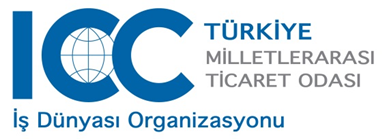 INCOTERMS® 2020 SİPARİŞ FORMU(Sipariş formu Milli Komitemize iletildikten sonraki iş günü, yayın adresinize kargolanacaktır.)Ödeme  Şekli:Yayın listemizdeki Euro meblağları T.C. Merkez Bankası Döviz Satış Kurundan TL. olarak tahsil edilmektedir. Banka transferi ile ödemelerde, dekontun yayın kodları ve açık adres de belirtilerek, Milli Komitemize faks veya e-mail ile iletilmesi gerekmektedir.

BANKA HESAP BİLGİLERİMİZ:
MTO Türkiye Milli KomitesiTürkiye İş Bankası, Akay ŞubesiIBAN: TR10 0006 4000 0014 2010 3648 40YAYIN ::  INCOTERMS 2020 TÜRKÇE – İNGILIZCE (150,- TL)YAYIN ::  INCOTERMS 2020 ORİJİNAL İNGİLİZCE (45,- Euro)ADET : : SİPARİŞİ VERENSİPARİŞİ VERENAdı:Soyadı:Kurum/Firma:Adresi:AdresiPosta Kodu, Ülke   :Tel:E-posta: